For Immediate Release:                                                              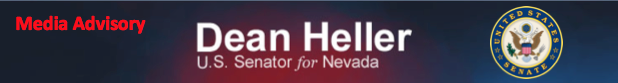 August 19, 2014							             Heller Holds Media Availability Following 2014 Lake Tahoe SummitMedia Advisory On Tuesday, August 19, 2014, Senator Dean Heller will attend and speak at the 2014 Lake Tahoe Summit. The Senator will discuss drought, wildfire and invasive species, and bring the latest information coming from Capitol Hill on pertinent topics. Following the event, Senator Heller will be available to the media.Who: 	U.S. Senator Dean Heller What: 	Heller available to speak to media following 2014 Lake Tahoe Summit event.When: 	Tuesday, August 19, 2014
Media availability after the event 
	                        Where: 	Valhalla Estate1 Valhalla Road  
South Lake Tahoe, CAFor more information, please contact Chandler Smith chandler_smith@heller.senate.gov or (202) 224-6244.###